Конспект НОД по образовательной области – художественное творчество (рисование с элементами аппликации) «Ёжик – ни головы, ни ножек»Разработала: Мисюрева Ольга                                                   Владимировна                                                      ВОСПИТАТЕЛЬМБДОУ «Детский сад №63»НОД проведена в рамках подготовки к педсовету Заведующий                                                 Н.В. СлатинаБерезники, 2014художественное творчество (рисование с элементами аппликации) «Ёжик – ни головы, ни ножек»Цель: ознакомить детей с техникой рисования крупами.Задачи:1. Образовательные: знакомить детей с техникой изображения рисунка с помощью клея и различных круп.2. Коррекционно-развивающие: развивать воображение, внимание, мышление, мелкую и общую моторику; развивать творческую инициативу и воображение, используя в своей работе разнообразные художественные материалы; формировать умение располагать изображаемые предметы на листе.3. Воспитательные: развивать наблюдательность; воспитывать эстетические и нравственные чувства, желание сочувствовать, сопереживать и помогать, бережное отношение к окружающей природе.Методические приемы:- Рассмотреть с детьми иллюстрации с изображением ёжика в природе;- Рассматривание готовой работы;- Показ приемов работы педагогом.Дидактическое обеспечение:1. Для педагога: иллюстрации с изображением ёжика; готовая работа; клей, кисть для клея, белый картон, салфетки, трафарет.2. Для детей: листы белого картона, кисти для клея на каждого ребенка, клей ПАВ; простой карандаш, трафарет на каждого ребенка,  влажные салфетки.Предварительная работа.Прослушивание сказки «Лесной колобок, колючий-бок.» Показ сказки куклами театра «Би бабо»Ход занятияРебята, у нас сегодня в гостях маленький лесной зверек.Шубка – иголки,Свернется он – колкий,Рукой не возьмешь.Кто это?   (Еж)Ежик принес нам мешочек, что же в нем лежит? Поглядим. Это куклы! Ежик хочет, чтобы вы рассказали и показали сказку, которую вы знаете про ежика, как ребята она называется?Ответ:«Лесной колобок колючий-бок.»(дети разбирают кукол по желанию, начинают  рассказывать и показывать сказку )Жили-были старик со старухой - те самые, от которых Колобок укатился. Пошли они в лес. Старик и говорит старухе: - Глянь-ка, старуха, никак под кустиком-то наш Колобок лежит? Старик плохо видел, да и у старухи глаза слезились. Наклонилась она поднять Колобок, и наткнулась на что-то колючее. Старуха: "Ой!" -А Колобок вскочил на коротенькие ножки и покатил по дорожке. Катится Колобок по дорожке,- навстречу ему Волк. - Колобок, Колобок, я тебя съем! - Не ешь меня, Серый Волк, я тебе песенку спою: Я лесной Колобок - Колючий Бок! Я по коробу не скребен, По сусеку не метен, На сметане не мешен. Я под кустиком рос, Весь колючками оброс, Я на ощупь нехорош, Меня голыми руками не возьмешь! Я от дедушки ушел, Я от бабушки ушел, От тебя, Волк, подавно уйду!Волк рассердился,- хвать его лапой. Колючки в лапу впились Волку,- ой, больно! А Колобок подскочил и покатился по дорожке, только его Волк и видел! Катится Колобок, навстречу ему Медведь.- Колобок, Колобок, я тебя съем! - Где тебе, косолапому, съесть меня! Я лесной Колобок - Колючий Бок! Я по коробу не скребен, По сусеку не метен, На сметане не мешен. Я под кустиком рос, Весь колючками оброс, Я на вкус нехорош, Меня в рот не возьмешь! Я от дедушки ушел, Я от бабушки ушел, Я от Волка ушел, От тебя, Медведь, подавно уйду!Медведь разозлился, хотел его в пасть схватить, губы наколол,- ой, больно! А Колобок опять покатился, - только Медведь его и видел! Катится Колобок,- навстречу ему Лиса. - Колобок, Колобок, куда катишься? - Качусь по дорожке. Колобок, Колобок, спой мне песенку! Колобок и запел: Я лесной Колобок - Колючий Бок! Я по коробу не скребен, По сусеку не метен, На сметане не мешен. Я под кустиком рос, Весь колючками оброс, Я кругом нехорош, Как меня ты возьмешь? Я от дедушки ушел, Я от бабушки ушел, Я от Волка ушел, Я от Медведя ушел, От тебя, Лиса, не хитро уйти!И только было покатился по дорожке,- Лиса его тихонечко, одними коготками толк в канаву! Колобок - плюх!- в воду. Мигом развернулся, заработал лапками,- поплыл. Тут все и увидели, что это совсем не Колобок, а настоящий лесной еж. (В. Бианки).  Педагог: Ребята, понравилась вам сказка Ёжика? Ой, подождите, Ёжик что-то хочет сказать…(прислоняет ухо к игрушке «Ёжика»). Дети, Ёжик сейчас попросил, чтобы я вам сказала, что он очень хочет чтобы вы нарисовали ему друзей…Таких же красивых и милых Ёжиков как и он сам. Исполним с вами просьбу Ёжика? Педагог: Ребята, сегодня мы будем рисовать не простого Ёжика. Для начала посмотрите на доску, и вы увидите, какие разные бывают Ёжики (просмотр иллюстраций с изображение ежей). А теперь посмотрите сюда и скажите, нравится вам такой ежик? Тогда давайте с вами вместе попробуем нарисовать таких Ёжиков.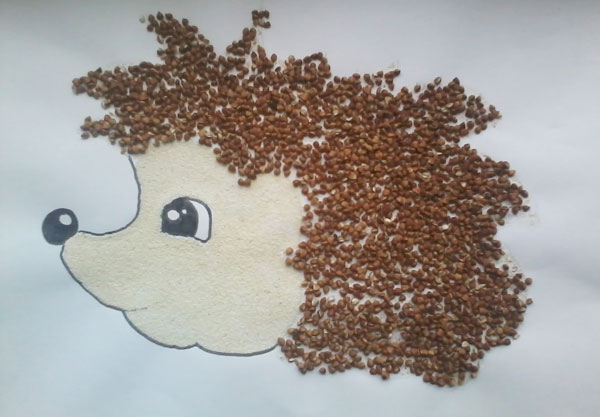 Педагог: Для начала я предлагаю вам размять наши пальчики.Пальчиковая гимнастика:Ежик маленький замерз            (ладошки соединены пальцы подняты, вверх и переплетены между собой) И в клубок свернулся             (пальцы переплетены и согнутыСолнце Ежика согрело              (пальцы медленно разгибаются)Ежик развернулся                      (пальцы переплетены и подняты вверх)Педагог: Молодцы ребята! теперь мы можем приступать к выполнению просьбы Ёжика. Возьмите в руки карандаши и трафареты ежиков. Расположите трафарет в центре листа и начинайте аккуратно обводить. Старайтесь, чтобы трафарет был на одном месте. Молодцы ребята. А теперь давайте с вами отдохнем. Предлагаю вам поиграть.Физкультминутка «Ёжик»:Ёжик топал по тропинкеИ грибочек нёс на спинке.Ёжик топал не спеша,Тихо листьями шурша. (Ходьба на месте.)
А навстречу скачет зайка,Длинноухий попрыгайка.В огороде чьём-то ловко,Раздобыл косой морковку. (Прыжки на месте.)Вот мы с вами отдохнули и теперь продолжим рисовать. Итак, начнем с головы Ёжика. Возьмите кисточки, окуните их в клей и залейте им голову. После этого, аккуратно посыпайте клей манной крупой. Теперь залейте клеем его шубку из иголочек и посыпайте их гречневой крупой. Посмотрите, какие красивые ежики у нас получились! После того как клей высохнет лишняя крупа осыплется и вы сможете поместить свои картины в рамки. Педагог: Ребята, Ёжик говорит, что все вы очень старательные и внимательные. Ему очень понравились все ваши работы. И он просит у вас разрешения, для того чтобы приходить иногда к нам в гости на занятия. Вы согласны? Очень хорошо. Спасибо за вашу внимательность и старание.Новые слова:Наткнулась, коротенькие ножки, оброс колючками, голыми руками не возьмешь,хвать его лапойвпились колючкив пасть схватитьнаколол губытолк в канавуколобок плюх в водутрафаретлишняя крупаосыплетсяпоместить в рамку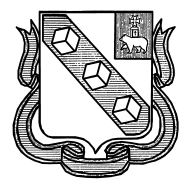 Комитет по вопросам образованияадминистрации города БерезникиМУНИЦИПАЛЬНОЕ БЮДЖЕТНОЕ ДОШКОЛЬНОЕ ОБРАЗОВАТЕЛЬНОЕ УЧРЕЖДЕНИЕ «ДЕТСКИЙ САД №63»